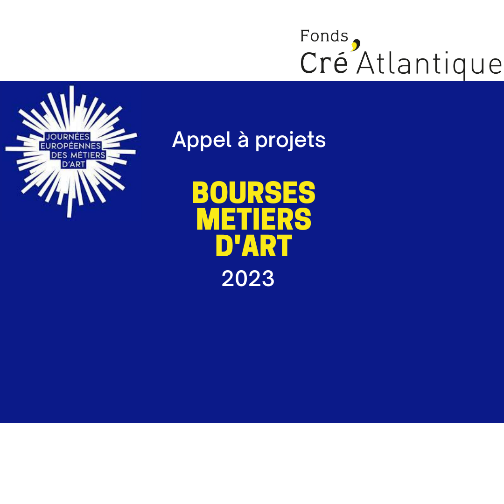 Dossier de candidatureBOURSES METIERS D’ARTDécrivez la pièce (et si besoin le projet dans lequel elle s’inscrit) :      En quoi la conception de cette pièce exige créativité, savoir-faire et innovation ?Décrivez sa finalité, son usage :      Joignez et présentez 1 à 3 visuels ou esquisses de la pièce (3 pages max) :      Indiquez si vous postulez pour une Bourse de 4000€, 6000€ ou 8000€ ?      Coût de la pièce, détaillez :      A quel usage destinez-vous la bourse demandée ? Achat de matériaux, rémunération de votre temps de travail, détaillez ?      L’usage final (à signer par le propriétaire final)Nom du propriétaire final :      Téléphone :      Mail :      Adresse :      Localisation sur le territoire de l’Opération d’Intérêt National Euratlantique :  OUI   NONType de structure :      Projet du propriétaire final pour la pièce et motivation à accueillir une œuvre d’artisanat d’art :      Caractérisation de l’intérêt général de l’usage prévu pour la pièce :     NB : joindre la lettre de commande au dossierAttestation sur l’honneur à remplir (impératif) Nom et adresse de la structure Je , Nom et prénom du représentant légal , représentant légal de Nom de la structure atteste sur l’honneur que l’organisme que je représente est reconnu d’intérêt général.Fait à      Le      SignatureNotice Soyez clair et précis dans vos réponsesRépondez à toutes les questions sans en modifier l’ordreLimitez vos réponses, le dossier ne peut excéder 10 pages (A4) dont les visuelsLe dossier doit être envoyé par mail à sg@creatlantique.fr au plus tard le 4 juillet 2023 sous la référence « Bourses Métiers d’Art 2023 »Avant de candidater, merci de vous assurer que vous respectez les critères de sélection en tant que binôme candidat/usager et dans le cadre du projet que vous soumettez :Critères d’éligibilité du binôme candidat/usager        Candidat Pratiquer un métier d’art (cf. liste publiée au Journal officiel le 31 janvier 2016)ETEtre installé (domicile et/ou atelier) dans la région Nouvelle-Aquitaine+       Usager finalEtre reconnu d’intérêt général (cf. attestation à remplir)Critères d’éligibilité du projetLe projet vise la conception, réalisation d’une (ou plusieurs) pièce d’artisanat d’artETL’usage ou la destination de la pièce d’artisanat d’art à créer est déjà établi  (une lettre de commande du commanditaire devra être jointe au dossier de candidature)ETL’usage ou la destination de la pièce créée est d’intérêt général, attesté par la raison sociale de la structure propriétaire finale ou par le bénéfice de l’œuvre artisanale par un public largeLe candidatNom :      Prénom :      Téléphone :      Mail :      Métier :      Domaine d’activité (tel que défini dans la nomenclature des métiers d’art):      Nom de la société :      Adresse de l’atelier :      Localisation sur le territoire de l’Opération d’Intérêt National Euratlantique :  OUI   NONType de structure :      Date de création de la structure :  Chiffre d’affaires annuel :      Site web (si existant) :      Motivations pour participer à la Bourse Métiers d’art :      Joignez 1 visuel et présentez succinctement une pièce réalisée (en 1 page max) qui illustre vos compétences pour participer à la Bourse Métiers d’Art :      La pièce d’artNom de la pièce :      Type de pièce :      Planning prévisionnel de création de la pièce :      